Studiedag voor Logopedisten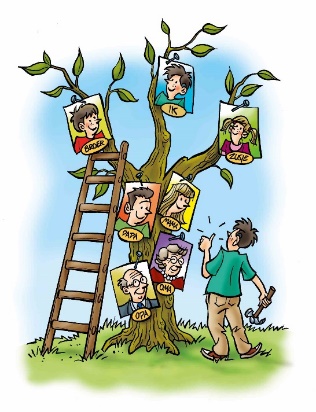            ‘Hoe betrek je ouders van kinderen met een TOS            in de logopedische behandeling’PROGRAMMA09.00  – 09.30u 	Inloop met koffie09.30  – 10.30u 	Waar sta je nu als logopedist met ouderbegeleiding? 			Belang van ouders betrekken bij je behandeling			Theoretisch kader10.30 –  10.45u	Pauze10.45 –  11.45u	Effectieve leeromgeving bij ouderbegeleiding 12.30 – 13.30u 	Lunch13.30 – 14.45u	Carrousel: bekijken van materialen, ouderprogramma’s vragenlijsten, app ’s, sites, boeken…  14.45 – 15.00u 	Pauze15.00 – 15.45u	Vervolg effectieve leeromgeving bij ouderbegeleiding  15.45 - 16.00u 	Evaluatie en vragenronde, uitreiken bewijs van deelname